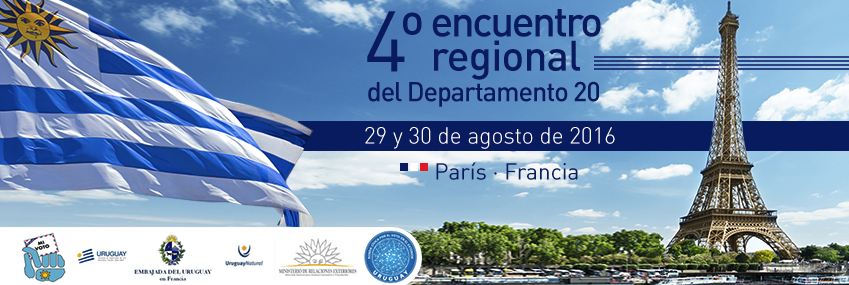 4° Encuentro regional del Departamento 20Paris – FranciaFORMULARIO PARTICIPANTESPresentación power point : Confirmación presencia :Agradecemos responder antes del 15 de agosto 2016  reenviando a :  cc@uruguayos.fr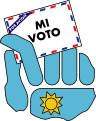 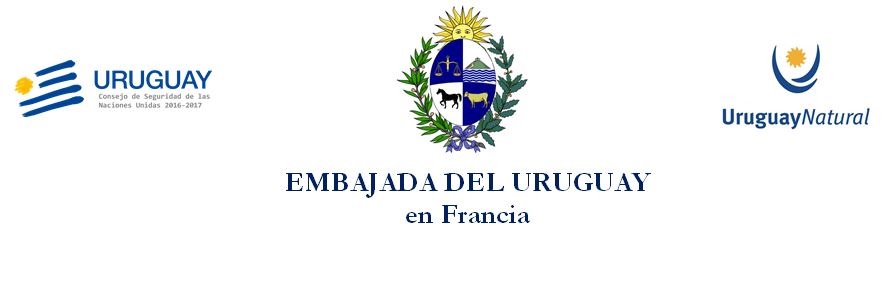 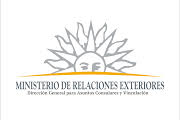 Consejo Consultivo de Uruguayas y Uruguayos de ParísNombre Apellido  : Organización : País :DíaSesiónSiNoComentariosPaseo con Donato PascaleDomingo 28 agosto 2016  - 14h (2h)Cena  de despedidaLunes 29 agosto (20h)Restaurant « Le Polidor »  41 rue M. Le Prince 75006 Paris. Estación metro: Odeon (línea 4). http://www.polidor.com/  Menu: 22 € + bebidaPaseo en barco “Bateaux parisiens”Lunes 29 agosto (22h)Estación Notre Dame – Muelle Montebello - Metro Saint Michel (línea 4)  - Tarifa : 16€ (“croisière touristique” 1 h)- Bus 21, 27, 38 : estación Saint Michel - Reservación individual imperativa : http://www.bateauxparisiens.com/en/practical-info.html 